ResumeDr. TaseerTaseer.361311@2freemail.com 					Career Summary:Seeking the position of a teacher of Urdu in the organization that will give me the opportunity to utilize my skills set for the progress of the organization.Intend to build a career which will help me to explore myself fully & realize my potential.To take up a challenging career which offers continue opportunity to move up on the ladder & be the part of a team in achieving the required objectives.Skills:Ability to work with the students of different attitudes and skills.Excellent communication and ability to mix with children effortlessly.Ability to create an effective teaching method for students.Ability to handle the behavior of the students.Ability to interact with the students effectively so that they can learn quickly.Ability to motivate the students so that they will consider themselves a special personality.Responsibilities:Teaching the students the fundamental skill of the language through various methods of teachings.Inspiring the students to learn the new things and by doing so shaping their future according to their interest & interacting with each student and helping him/her to solve their problem.Developing the various aspects of the students i.e. physical, emotional, mental and social by allowing them to learn  according to their creativity.Organizing the students in the groups so that they can interact with each other and by doing so they can develop their personality.To complete the given syllabus in time.Educational Qualification:Two Research Articles published in the magazine with ISBN number.One book in Under Publication.Having knowledge of computer.Language proficiency:  i) Speaking - English, Urdu, Hindi, Kashmiri, Punjabi, Dogri, Hindi.           ii) Writing - English, Urdu, Hindi          iii) Basic knowledge of Arabic. Abbreviations: BA 		-	 Bachelor of Arts MA 	-	 Masters of ArtsB. Ed.	-	Masters of ArtsM’ Phil	-	Master of PhilosophyPh. D.	-	Doctor of PhilosophyNET	-	National Eligibility TestSET	-	State Eligibility TestJ&K	-	Jammu and KashmirWork Experience	1.	Worked as lecturer in Urdu in Various Colleges of Jammu University.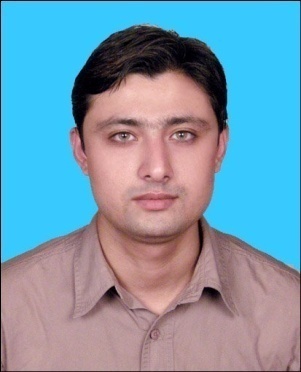 S. No.ExamM. Marks M. Obtained% ageYearUniversity/State/Country1B. A. Arts1650085351.592002-2005Jammu University (J&K, India)2M. A. Urdu1600104765.432005-2007Jammu University (J&K, India)3B. Ed. 1000057757.702007-2008Jammu University (J&K ,India)4M’ Phil UrduCGPA 7.00 out of 9.00CGPA 7.00 out of 9.00CGPA 7.00 out of 9.002008-1010Jawaharlal Nehru University, New Delhi, India5Ph. D. UrduQualifiedQualifiedQualified2010-2014Jawaharlal Nehru University, New Delhi, India6NET Qualified  Qualified  Qualified 2007University Grant Commission, New Delhi, India7SETQualifiedQualifiedQualified2007Jammu University, J&K, IndiaS. No.Name of the CollegeSession1Government  Degree College Chattroo, Kishtwar, J&K (India)2012-20132Government Degree College Ramban, J&K (India)2013-20143Government Degree College Bhaderwah, J&K (India)2014-20154Government Degree College Bhaderwah, J&K (India)2015-20165Government Degree College Bhaderwah, J&K (India)2016-2017